GULBENES NOVADA DOMES LĒMUMSGulbenēPar projekta “Stadiona skrejceļa un futbola laukuma pārbūve Skolas ielā 12A, Gulbenē” būvdarbu izmaksu sadārdzinājuma apstiprināšanu, kas radies saistībā ar Krievijas Federācijas agresiju UkraināProjekts “Stadiona skrejceļa un futbola laukuma pārbūve Skolas ielā 12A, Gulbenē” atbilst Gulbenes novada pašvaldības attīstības programmas 2018.-2024.gadam investīciju plāna 2021.-2023.gadam Ilgtermiņa prioritātes IP3. Kultūrtelpas attīstība un dzīves kvalitātes (RVK) plānotajam projektiem ar Nr.25.Projektā paredzēts pārbūvēt esošo skrejceļu, kura segums ir stipri bojāts un futbola laukumam uzlikt mākslīgo sintētisko segumu, atbilstoši drošības un kvalitātes kritērijiem, padarot to pieejamu Gulbenes vidusskolas 1 145 skolēniem, 559 Gulbenes novada Bērnu un jaunatnes sporta skolas audzēkņiem, nodrošinot izglītojamo mācību procesu, kā arī sportiskajām aktivitātēm dažādām mērķgrupām (Gulbenes novada Jaunsardzes vienība, sporta biedrības, iedzīvotāji).Projekta kopējās būvniecības, autoruzraudzības un būvuzraudzības izmaksas, pēc iepirkumu līgumu noslēgšanas sastāda 1 107 297,46 EUR (viens miljons viens simts septiņi tūkstoši divi simti deviņdesmit septiņi euro 46 centi), ieskaitot PVN. 2021.gada 30.septembra Gulbenes novada domes lēmumā Nr. GND/2021/1150 (protokols Nr. 16; 123.p) tika nolemts ņemt aizņēmumu Valsts kasē 996 567,00 EUR apmērā. 2021.gada 2.novembrī tika noslēgts investīciju projekta “Stadiona skrejceļa un futbola laukuma pārbūve Skolas ielā 12A, Gulbenē” aizdevuma līgums ar Valsts kasi par summu 996 567,00 EUR. Saistībā ar Krievijas Federācijas agresiju Ukrainā, ieviestās sankcijas pret Krievijas Federāciju un Baltkrieviju ir ietekmējušas būvmateriālu piegādes un pieejamību, degvielas cenu kāpums un ar to saistīto būvmateriālu un to piegādes izmaksu pieaugums ir ievērojami sadārdzinājis būvniecībai nepieciešamo izejmateriālu cenu. Investīciju projektam “Stadiona skrejceļa un futbola laukuma pārbūve Skolas ielā 12A, Gulbenē” būvdarbu izmaksu sadārdzinājums sastāda līdz 30 262,95 EUR (trīsdesmit tūkstoši divi simti sešdesmit divi euro 95 centi), ieskaitot PVN.Pamatojoties uz likuma „Par pašvaldībām” 21.panta 27.punktu, kurš nosaka, ka tikai vietējā pašvaldība var pieņemt lēmumus citos likumā paredzētajos gadījumos un ņemot vērā, ka pašvaldības investīciju projektam “Stadiona skrejceļa un futbola laukuma pārbūve Skolas ielā 12A, Gulbenē” būvdarbu izmaksas ir sadārdzinājušās, atklāti balsojot: ar 9 balsīm "Par" (Ainārs Brezinskis, Aivars Circens, Anatolijs Savickis, Andis Caunītis, Atis Jencītis, Daumants Dreiškens, Guna Švika, Ivars Kupčs, Mudīte Motivāne), "Pret" – nav, "Atturas" – nav, Gulbenes novada dome NOLEMJ:APSTIPRINĀT investīciju projekta “Stadiona skrejceļa un futbola laukuma pārbūve Skolas ielā 12A, Gulbenē” būvdarbu izmaksu sadārdzinājumu līdz 30 262,95 EUR (trīsdesmit tūkstoši divi simti sešdesmit divi euro 95 centi) apmērā.NODROŠINĀT investīciju projekta “Stadiona skrejceļa un futbola laukuma pārbūve Skolas ielā 12A, Gulbenē” būvdarbu izmaksu sadārdzinājumu finansēt ar Valsts kases aizņēmumu.Lēmums stājas spēkā ar tā pieņemšanas brīdi.Gulbenes novada domes priekšsēdētājs						A.CaunītisSagatavoja: Agnese ZagorskaGULBENES NOVADA DOMES LĒMUMSGulbenēPar projekta “Vidus ielas posma pārbūve no Rīgas ielas līdz Vidus ielai 76” būvdarbu izmaksu sadārdzinājuma apstiprināšanu, kas radies saistībā ar Krievijas Federācijas agresiju UkraināProjekts “Vidus ielas posma pārbūve no Rīgas ielas līdz Vidus ielai 76” atbilst Gulbenes novada Attīstības programmā 2018.-2024.gadam iekļautajam uzdevumam UE 1.1.1. “Atjaunot un labiekārtot pašvaldības ceļu, ielu un tiltu infrastruktūru”, pasākumam UE 1.1.1.-4 “Veikt pašvaldības ceļu un ielu infrastruktūras uzlabošanu, nodrošinot satiksmes drošību” un ir iekļauts Investīciju plānā 2022.-2024.gadam, sadaļā IP2. Ilgtspējīga ekonomika un uzņēmējdarbību atbalstoša vide (RVE) kā 7.projekts un iznākuma rezultatīvais rādītājs ir pārbūvēts Vidus ielas posms aptuveni 1.6 km garumā.Gulbenes Iepirkumu komisija 2021.gada 21.oktobrī ir paziņojusi uzvarētāju - pretendentu, ar kuru var slēgt Iepirkuma līgumu par kopējo summu 1 537 489,86 EUR (viens miljons pieci simti trīsdesmit septiņi tūkstoši četri simti astoņdesmit deviņi euro 86 centi), ieskaitot PVN.Investīciju projekta finansēšana 2022.gadā plānota ar Valsts kases aizņēmumu Covid-19 izraisītās krīzes seku mazināšanai un novēršanai, plānotā aizņēmuma apmērs nav lielāks par 85% no pašvaldības kopējām projekta izmaksām, kas sastāda 1 306 866,38 EUR. Pašvaldības budžeta ikgadējais līdzfinansējums nav mazāks par 15%, kas sastāda 230 623,48 EUR, 2022.gadā pašvaldība ir samaksājusi pašvaldības budžeta līdzfinansējuma daļu. Projektu paredzēts īstenot līdz 2022.gada 31.decembrim.Saistībā ar Krievijas Federācijas agresiju Ukrainā, ieviestās sankcijas pret Krievijas Federāciju un Baltkrieviju ir ietekmējušas būvmateriālu piegādes un pieejamību, degvielas cenu kāpums un ar to saistīto būvmateriālu un to piegādes izmaksu pieaugums ir ievērojami sadārdzinājis būvniecībai nepieciešamo izejmateriālu cenu. Investīciju projektam “Vidus ielas posma pārbūve no Rīgas ielas līdz Vidus ielai 76” būvdarbu izmaksu sadārdzinājums sastāda līdz 190 279,81 EUR (viens simts deviņdesmit tūkstoši divi simti septiņdesmit deviņi euro 81 cents), ieskaitot PVN.Pamatojoties uz likuma „Par pašvaldībām” 21.panta 27.punktu, kurš nosaka, ka tikai vietējā pašvaldība var pieņemt lēmumus citos likumā paredzētajos gadījumos un ņemot vērā, ka pašvaldības investīciju projektam “Vidus ielas posma pārbūve no Rīgas ielas līdz Vidus ielai 76” būvdarbu izmaksas ir sadārdzinājušās, atklāti balsojot: ar 9 balsīm "Par" (Ainārs Brezinskis, Aivars Circens, Anatolijs Savickis, Andis Caunītis, Atis Jencītis, Daumants Dreiškens, Guna Švika, Ivars Kupčs, Mudīte Motivāne), "Pret" – nav, "Atturas" – nav, Gulbenes novada dome NOLEMJ:1. APSTIPRINĀT investīciju projekta “Vidus ielas posma pārbūve no Rīgas ielas līdz Vidus ielai 76” būvdarbu izmaksu sadārdzinājumu līdz 190 279,81 EUR (viens simts deviņdesmit tūkstoši divi simti septiņdesmit deviņi euro 81 cents) apmērā.2. NODROŠINĀT investīciju projekta “Vidus ielas posma pārbūve no Rīgas ielas līdz Vidus ielai 76” būvdarbu izmaksu sadārdzinājumu finansēt ar Valsts kases aizņēmumu.3. Lēmums stājas spēkā ar tā pieņemšanas brīdi.Gulbenes novada domes priekšsēdētājs						A.CaunītisSagatavoja: Agnese ZagorskaGULBENES NOVADA DOMES LĒMUMSGulbenēPar projekta “Brīvības ielas no Rīgas ielas līdz Bērzu ielai pārbūve Gulbenē” būvdarbu izmaksu sadārdzinājuma apstiprināšanu, kas radies saistībā ar Krievijas Federācijas agresiju UkraināProjekts “Brīvības ielas no Rīgas ielas līdz Bērzu ielai pārbūve Gulbenē” atbilst Gulbenes novada Attīstības programmā 2018.-2024.gadam iekļautajam uzdevumam UE 1.1.1. “Atjaunot un labiekārtot pašvaldības ceļu, ielu un tiltu infrastruktūru”, pasākumam UE 1.1.1.-4 “Veikt pašvaldības ceļu un ielu infrastruktūras uzlabošanu, nodrošinot satiksmes drošību” un ir iekļauts Investīciju plānā 2022.-2024.gadam, sadaļā IP2. Ilgtspējīga ekonomika un uzņēmējdarbību atbalstoša vide (RVE) kā 5.projekts un iznākuma rezultatīvais rādītājs ir pārbūvēts Brīvības ielas ceļa posms 1,3 km garumā.Iepirkuma līgums ar būvuzņēmēju ir noslēgts 2022.gada 5.janvārī pa kopējo summu 2 479 155,54 EUR (divi miljoni četri simti septiņdesmit deviņi tūkstoši viens simts piecdesmit pieci euro 54 centi), ieskaitot PVN.2022.gadā Gulbenes novada pašvaldība ir saņēmusi līdzfinansējumu no Satiksmes ministrijas, tranzīta ielu posmu pārbūvei 1 027 022,80 EUR apmērā. Atlikusī summa investīciju projekta realizēšanai sastāda 1 452 132,74 EUR (ieskaitot PVN), šīs izmaksas plānots finansēt ar Gulbenes novada pašvaldības budžeta līdzekļiem 217 819,91 EUR apmērā un Valsts kases aizņēmumu Covid-19 izraisītās krīzes seku mazināšanai un novēršanai 1 234 312,83 EUR apmērā, aizņēmums tiks apgūts 2022.gadā un 2023.gadā. Būvdarbi objektā tiks pabeigti 2023.gada augustā.Saistībā ar Krievijas Federācijas agresiju Ukrainā, ieviestās sankcijas pret Krievijas Federāciju un Baltkrieviju ir ietekmējušas būvmateriālu piegādes un pieejamību, degvielas cenu kāpums un ar to saistīto būvmateriālu un to piegādes izmaksu pieaugums ir ievērojami sadārdzinājis būvniecībai nepieciešamo izejmateriālu cenu. Investīciju projektam “Brīvības ielas no Rīgas ielas līdz Bērzu ielai pārbūve Gulbenē” būvdarbu izmaksu sadārdzinājums sastāda līdz 906 167,56 EUR (ieskaitot PVN) (deviņi simti seši tūkstoši viens simts sešdesmit septiņi euro 56 centi).Pamatojoties uz  likuma „Par pašvaldībām” 21.panta 27.punktu, kurš nosaka, ka tikai vietējā pašvaldība var pieņemt lēmumus citos likumā paredzētajos gadījumos un ņemot vērā, ka pašvaldības investīciju projektam “Brīvības ielas no Rīgas ielas līdz Bērzu ielai pārbūve Gulbenē” būvdarbu izmaksas ir sadārdzinājušās, atklāti balsojot: ar 8 balsīm "Par" (Ainārs Brezinskis, Aivars Circens, Anatolijs Savickis, Andis Caunītis, Daumants Dreiškens, Guna Švika, Ivars Kupčs, Mudīte Motivāne), "Pret" – nav, "Atturas" – 1 (Atis Jencītis), Gulbenes novada dome NOLEMJ:APSTIPRINĀT investīciju projekta “Brīvības ielas no Rīgas ielas līdz Bērzu ielai pārbūve Gulbenē” būvdarbu izmaksu sadārdzinājumu līdz 906 167,56 EUR (deviņi simti seši tūkstoši viens simts sešdesmit septiņi euro 56 centi) apmērā.NODROŠINĀT investīciju projekta “Brīvības ielas no Rīgas ielas līdz Bērzu ielai pārbūve Gulbenē” būvdarbu izmaksu sadārdzinājumu finansēt ar Valsts kases aizņēmumu.Lēmums stājas spēkā ar tā pieņemšanas brīdi.Gulbenes novada domes priekšsēdētājs						A.CaunītisSagatavoja: Agnese ZagorskaGULBENES NOVADA DOMES LĒMUMSGulbenēPar projekta “Skolas ielas apkaimes vides kvalitātes uzlabošana Gulbenē” būvdarbu izmaksu sadārdzinājuma apstiprināšanu, kas radies saistībā ar Krievijas Federācijas agresiju UkraināProjekts “Skolas ielas apkaimes vides kvalitātes uzlabošana Gulbenē” atbilst Gulbenes novada Attīstības programmā 2018.-2024.gadam iekļautajam uzdevumam UE 1.1.1. “Atjaunot un labiekārtot pašvaldības ceļu, ielu un tiltu infrastruktūru”, pasākumam UE 1.1.1.-4 “Veikt pašvaldības ceļu un ielu infrastruktūras uzlabošanu, nodrošinot satiksmes drošību” un ir iekļauts Investīciju plānā 2022.-2024.gadam, IP2. Ilgtspējīga ekonomika un uzņēmējdarbību atbalstoša vide (RVE) kā 55.projekts un iznākuma rezultatīvais rādītājs ir Skolas ielas pārbūve 830,5 m garumā, gājēju celiņu izbūve 240 m garumā, veloceliņu izbūve 417 m garumā, zaļās un atpūtas zonas līdzsvarošana pret ielas infrastruktūras teritoriju, 231 automašīnu stāvvietas izbūve. Gulbenes Iepirkumu komisija 2021.gada 14.jūnijā ir paziņojusi uzvarētāju - pretendentu, ar kuru var slēgt Iepirkuma līgumu par kopējo summu 1 187 139,71 EUR (viens miljons viens simts astoņdesmit septiņi tūkstoši viens simts trīsdesmit deviņi euro un 71 cents) ieskaitot PVN.2022.gada 17.februāra Gulbenes novada domes lēmumā Nr. GND/2022/108 (ārkārtas sēdes protokols Nr. 3; 4.p) tika nolemts ņemt aizņēmumu Valsts kasē 1 000 000,00 EUR apmērā. 2022.gada aprīlī Vides aizsardzības un reģionālās attīstības ministrija ir sniegusi pozitīvu atzinumu Gulbenes novada pašvaldības prioritārā aizdevuma saņemšanai 1 000 000,00 EUR apmērā.Atlikušie 187 139,71 EUR tiks finansēti no Gulbenes novada pašvaldības budžeta līdzekļiem. 2022.gada 9.maijā Gulbenes novada pašvaldība ir noslēgusi aizdevuma līgumu ar Valsts kasi. Projektu paredzēts īstenot līdz 2022.gada 31.decembrim.Saistībā ar Krievijas Federācijas agresiju Ukrainā, ieviestās sankcijas pret Krievijas Federāciju un Baltkrieviju ir ietekmējušas būvmateriālu piegādes un pieejamību, degvielas cenu kāpums un ar to saistīto būvmateriālu un to piegādes izmaksu pieaugums ir ievērojami sadārdzinājis būvniecībai nepieciešamo izejmateriālu cenu. Investīciju projektam “Skolas ielas apkaimes vides kvalitātes uzlabošana Gulbenē” būvdarbu izmaksu sadārdzinājums sastāda līdz 101 411,15 EUR (viens simts viens tūkstotis četri simti vienpadsmit euro 15 centi), ieskaitot PVN.Pamatojoties uz likuma „Par pašvaldībām” 21.panta 27.punktu, kurš nosaka, ka tikai vietējā pašvaldība var pieņemt lēmumus citos likumā paredzētajos gadījumos un ņemot vērā, ka pašvaldības investīciju projektam “Skolas ielas apkaimes vides kvalitātes uzlabošana Gulbenē” būvdarbu izmaksas ir sadārdzinājušās, atklāti balsojot: ar 9 balsīm "Par" (Ainārs Brezinskis, Aivars Circens, Anatolijs Savickis, Andis Caunītis, Atis Jencītis, Daumants Dreiškens, Guna Švika, Ivars Kupčs, Mudīte Motivāne), "Pret" – nav, "Atturas" – nav, Gulbenes novada dome NOLEMJ:APSTIPRINĀT investīciju projekta “Skolas ielas apkaimes vides kvalitātes uzlabošana Gulbenē” būvdarbu izmaksu sadārdzinājumu līdz 101 411,15 EUR (viens simts viens tūkstotis četri simti vienpadsmit euro 15 centi) apmērā.NODROŠINĀT investīciju projekta “Skolas ielas apkaimes vides kvalitātes uzlabošana Gulbenē” būvdarbu izmaksu sadārdzinājumu finansēt ar Valsts kases aizņēmumu.Lēmums stājas spēkā ar tā pieņemšanas brīdi.Gulbenes novada domes priekšsēdētājs						A.CaunītisSagatavoja: Agnese Zagorska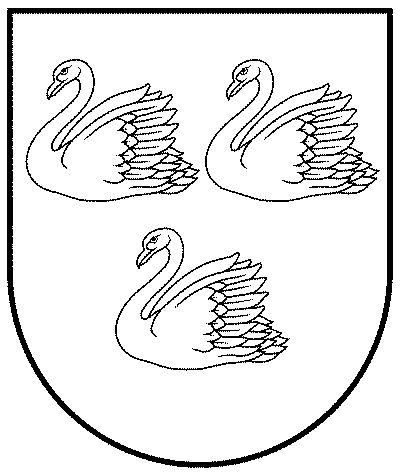 GULBENES NOVADA PAŠVALDĪBAReģ.Nr.90009116327Ābeļu iela 2, Gulbene, Gulbenes nov., LV-4401Tālrunis 64497710, mob.26595362, e-pasts; dome@gulbene.lv, www.gulbene.lv2022.gada 31.maijāNr. GND/2022/540(ārkārtas sēdes protokols Nr.11; 1.p)GULBENES NOVADA PAŠVALDĪBAReģ.Nr.90009116327Ābeļu iela 2, Gulbene, Gulbenes nov., LV-4401Tālrunis 64497710, mob.26595362, e-pasts; dome@gulbene.lv, www.gulbene.lv2022.gada 31.maijāNr. GND/2022/541(ārkārtas sēdes protokols Nr.11; 2.p)GULBENES NOVADA PAŠVALDĪBAReģ.Nr.90009116327Ābeļu iela 2, Gulbene, Gulbenes nov., LV-4401Tālrunis 64497710, mob.26595362, e-pasts; dome@gulbene.lv, www.gulbene.lv2022.gada 31.maijāNr. GND/2022/542(ārkārtas sēdes protokols Nr.11; 3.p)GULBENES NOVADA PAŠVALDĪBAReģ.Nr.90009116327Ābeļu iela 2, Gulbene, Gulbenes nov., LV-4401Tālrunis 64497710, mob.26595362, e-pasts; dome@gulbene.lv, www.gulbene.lv2022.gada 31.maijāNr. GND/2022/543(ārkārtas sēdes protokols Nr.11; 4.p)